                                                                             TRADING CODE ACITVATIONDate: _____ / _____ /______.                                                              Client ID : ___________________________ To,                                                                                     From:  Aristro Capital Markets Pvt. Ltd.                                 Name of Sole/ First Holder:Bells Hosue, 21 Camac Street,                                    ________________________________9th floor,Kolkata-700016Dear Sir/Madam, Request you to kindly activate my/our trading account_________________ at the earliest.The proofs of the documents for reactivation of my/our account is attached herewith.Thanking you,Signature ________________________(Sole/First Holder)NOTE-KINDLY ATTACH A COPY OF ANYONE-TELEPHONE BILL/ELECTRICITY BILL (RECENT)/BANK    PASSBOOK COPY/ BANK STATEMENT (LATEST).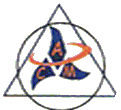 ARISTRO CAPITAL MARKETS PRIVATE LIMITED21,Camac Street,9th Floor, BELLS HOUSEKolkata-700016Ph:033-40170500